Раздел долгосрочного планирования: Физические величины и измерения Раздел долгосрочного планирования: Физические величины и измерения Раздел долгосрочного планирования: Физические величины и измерения Школа: СКО г.Петропавловск КГУ  Школа-лицей «Дарын»Школа: СКО г.Петропавловск КГУ  Школа-лицей «Дарын»Школа: СКО г.Петропавловск КГУ  Школа-лицей «Дарын»Дата :Дата :Дата :ФИО учителя: Рамазанова С.Г.ФИО учителя: Рамазанова С.Г.ФИО учителя: Рамазанова С.Г.класс: 7класс: 7класс: 7Участвовали: Участвовали: Не участвовали:Тема урокаТема урокаТочность измерений и вычисленийТочность измерений и вычисленийТочность измерений и вычисленийТочность измерений и вычисленийЦели обучения, достигаемые на этом уроке   Цели обучения, достигаемые на этом уроке   7.1.3.1- измерять длину, объем тела, температуру и время, записывать результаты измерений с учетом погрешности7.1.3.1- измерять длину, объем тела, температуру и время, записывать результаты измерений с учетом погрешности7.1.3.1- измерять длину, объем тела, температуру и время, записывать результаты измерений с учетом погрешности7.1.3.1- измерять длину, объем тела, температуру и время, записывать результаты измерений с учетом погрешностиЦель урокаЦель урокаК концу урока: - все определяют абсолютную погрешность  - большинство  указывают область истинного значения- некоторые вычисляют относительную погрешностьК концу урока: - все определяют абсолютную погрешность  - большинство  указывают область истинного значения- некоторые вычисляют относительную погрешностьК концу урока: - все определяют абсолютную погрешность  - большинство  указывают область истинного значения- некоторые вычисляют относительную погрешностьК концу урока: - все определяют абсолютную погрешность  - большинство  указывают область истинного значения- некоторые вычисляют относительную погрешностьКритерии оцениванияКритерии оценивания- При снятии показания с прибора правильно определяют количество делений между двумя ближайшими отметками и вычисляют цену деления;- Верно снимают показания с прибора;- Вычисляют абсолютную погрешность и указывают область истинного значения с помощью двойного неравенства и числового луча;-Вычисляют относительную погрешность в процентах- При снятии показания с прибора правильно определяют количество делений между двумя ближайшими отметками и вычисляют цену деления;- Верно снимают показания с прибора;- Вычисляют абсолютную погрешность и указывают область истинного значения с помощью двойного неравенства и числового луча;-Вычисляют относительную погрешность в процентах- При снятии показания с прибора правильно определяют количество делений между двумя ближайшими отметками и вычисляют цену деления;- Верно снимают показания с прибора;- Вычисляют абсолютную погрешность и указывают область истинного значения с помощью двойного неравенства и числового луча;-Вычисляют относительную погрешность в процентах- При снятии показания с прибора правильно определяют количество делений между двумя ближайшими отметками и вычисляют цену деления;- Верно снимают показания с прибора;- Вычисляют абсолютную погрешность и указывают область истинного значения с помощью двойного неравенства и числового луча;-Вычисляют относительную погрешность в процентахЯзыковые задачиЯзыковые задачиТермины и понятия: абсолютная погрешность, относительная погрешность, область истинного значения, верхняя и нижняя граница истинного значенияТермины и понятия: абсолютная погрешность, относительная погрешность, область истинного значения, верхняя и нижняя граница истинного значенияТермины и понятия: абсолютная погрешность, относительная погрешность, область истинного значения, верхняя и нижняя граница истинного значенияТермины и понятия: абсолютная погрешность, относительная погрешность, область истинного значения, верхняя и нижняя граница истинного значенияВоспитание ценностей  Воспитание ценностей  Сотрудничество, гражданская ответственность, развитие коммуникативных навыковСотрудничество, гражданская ответственность, развитие коммуникативных навыковСотрудничество, гражданская ответственность, развитие коммуникативных навыковСотрудничество, гражданская ответственность, развитие коммуникативных навыковМежпредметная связьМежпредметная связьМатематикаМатематикаМатематикаМатематикаПредыдущие знанияПредыдущие знанияЦена деления, шкала, штрих, деление, показаниеЦена деления, шкала, штрих, деление, показаниеЦена деления, шкала, штрих, деление, показаниеЦена деления, шкала, штрих, деление, показаниеХод урокаХод урокаХод урокаХод урокаХод урокаХод урокаЗапланированные этапы урокаВиды упражнений, запланированных на урок:  Виды упражнений, запланированных на урок:  Виды упражнений, запланированных на урок:  РесурсыРесурсыНачало урока2 мин3 мин2 мин1 минПриветствие учителя и разминка- Учитель просит поднять карточку с изображением прибора, предназначенного для измерения:1) Объема,  2) Массы, 3)Времени, 4) ДлиныПостановка цели (целеполагание)-Возможно ли с помощью ученической линейки  точно определить толщину спички? Длину столешницы  парты? (Ученики аргументируют невозможность получения  точных результатов измерений)-Ученикам предлагается расшифровать ребус, в котором зашифрована тема урока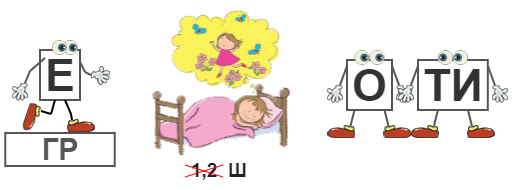 Формулировка цели урокаЦЕЛИ УРОКА (записываем на доске)1) Рассмотреть виды погрешностей.2) Представлять результаты измерений с учетом погрешностей.Приветствие учителя и разминка- Учитель просит поднять карточку с изображением прибора, предназначенного для измерения:1) Объема,  2) Массы, 3)Времени, 4) ДлиныПостановка цели (целеполагание)-Возможно ли с помощью ученической линейки  точно определить толщину спички? Длину столешницы  парты? (Ученики аргументируют невозможность получения  точных результатов измерений)-Ученикам предлагается расшифровать ребус, в котором зашифрована тема урокаФормулировка цели урокаЦЕЛИ УРОКА (записываем на доске)1) Рассмотреть виды погрешностей.2) Представлять результаты измерений с учетом погрешностей.Приветствие учителя и разминка- Учитель просит поднять карточку с изображением прибора, предназначенного для измерения:1) Объема,  2) Массы, 3)Времени, 4) ДлиныПостановка цели (целеполагание)-Возможно ли с помощью ученической линейки  точно определить толщину спички? Длину столешницы  парты? (Ученики аргументируют невозможность получения  точных результатов измерений)-Ученикам предлагается расшифровать ребус, в котором зашифрована тема урокаФормулировка цели урокаЦЕЛИ УРОКА (записываем на доске)1) Рассмотреть виды погрешностей.2) Представлять результаты измерений с учетом погрешностей.Карточки №1 с изображением приборов  лежат на столах у учениковКарточки №1 с изображением приборов  лежат на столах у учениковСередина урока7 мин3 мин7 мин1 мин12 мин2 минАктуализация знанийЦель: знакомство с теорией расчета погрешностейКраткая теорияРезультаты измерений физических величин являются всегда приближенными. Точность измерения зависит от чувствительности прибора и восприимчивости органов чувств экспериментатора. Для оценки точности измерения рассчитывают погрешности.1) Абсолютная погрешность - показывает границы истинного значения измеряемой величины.  - при прямых измерениях абсолютная погрешность равна половине цены деления прибора. ∆ (дельта) - обозначение абсолютной погрешности. 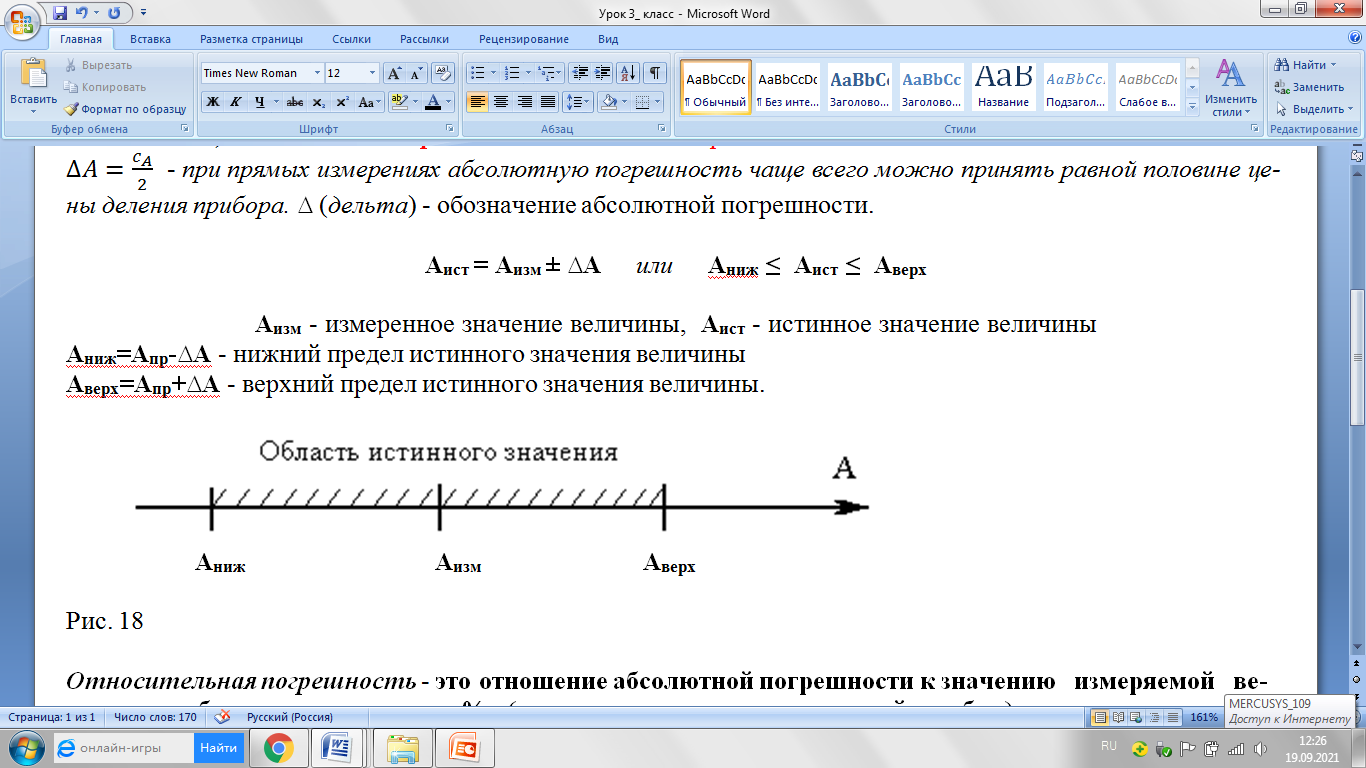 Аист = Аизм ± ∆А     или     Аниж  ≤  Аист  ≤  Аверх  Аизм - измеренное значение величины,  Аист - истинное значение величиныАниж=Аизм-∆А - нижний предел истинного значения величиныАверх=Аизм+∆А - верхний предел истинного значения величины.2) Относительная погрешность - это отношение абсолютной погрешности к значению   измеряемой   величины, ее выражают в %. (показывает какой процент составляет абсолютная погрешность от измеренного результата)    ε (эпсилон) - обозначение относительной погрешностиКритерии: - оформленный краткий конспектПример:  Рассчитать погрешности измерения объема жидкости, указанной на рисунке. 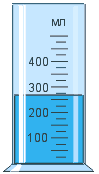 1 действие. Определяю цену деления прибора2 действие. Вычисляю объем налитой жидкостиV=200 мл+3∙25 мл=275 мл3 действие. Вычисляю абсолютную погрешность измерения ∆V=25мл:2=12,5мл4 действие. Вычисляю относительную погрешность измерения5 действие. Записываю окончательный результат измеренияVист=275 мл ± 12,5мл,   ε=4,5%262,5мл ≤ Vист ≤ 287,5мл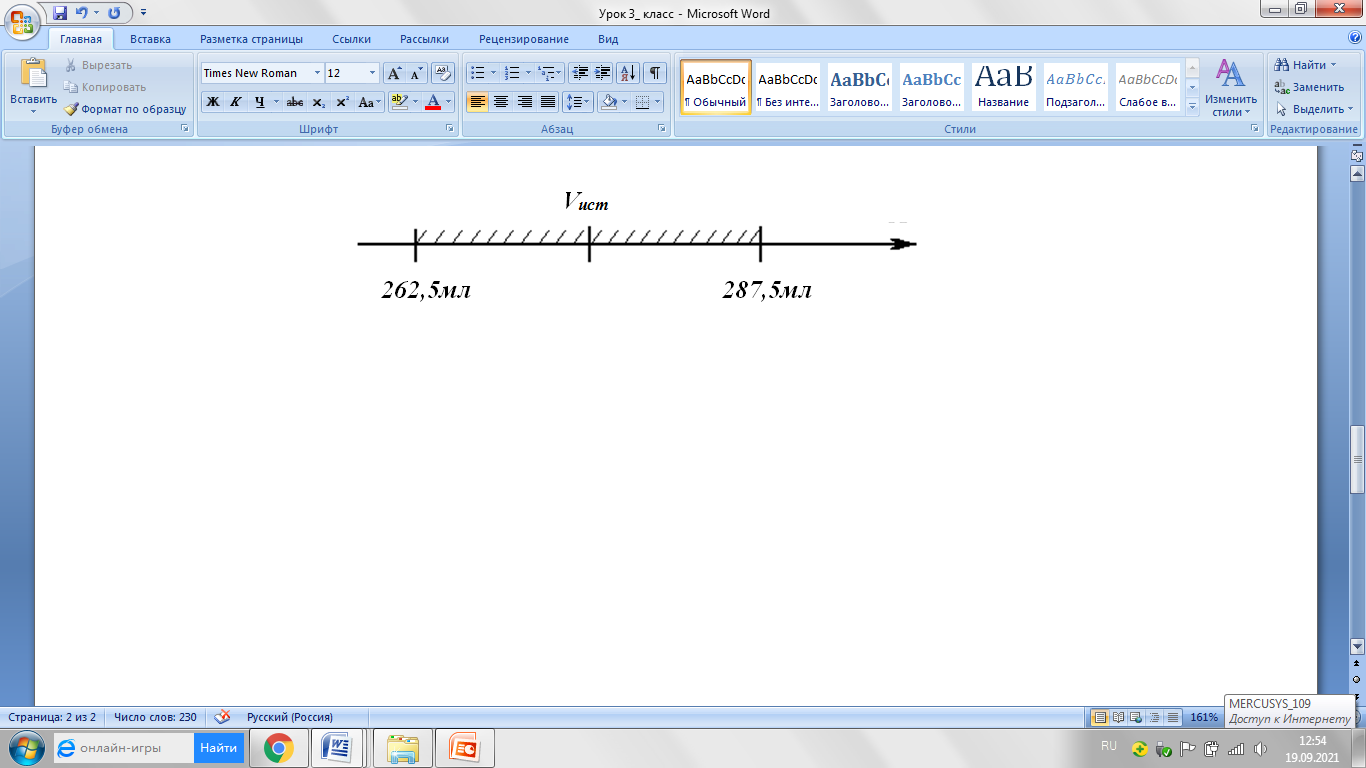 Применение знаний:      Общеклассная работа по карточкам с оформлением результатов вычислений  на доске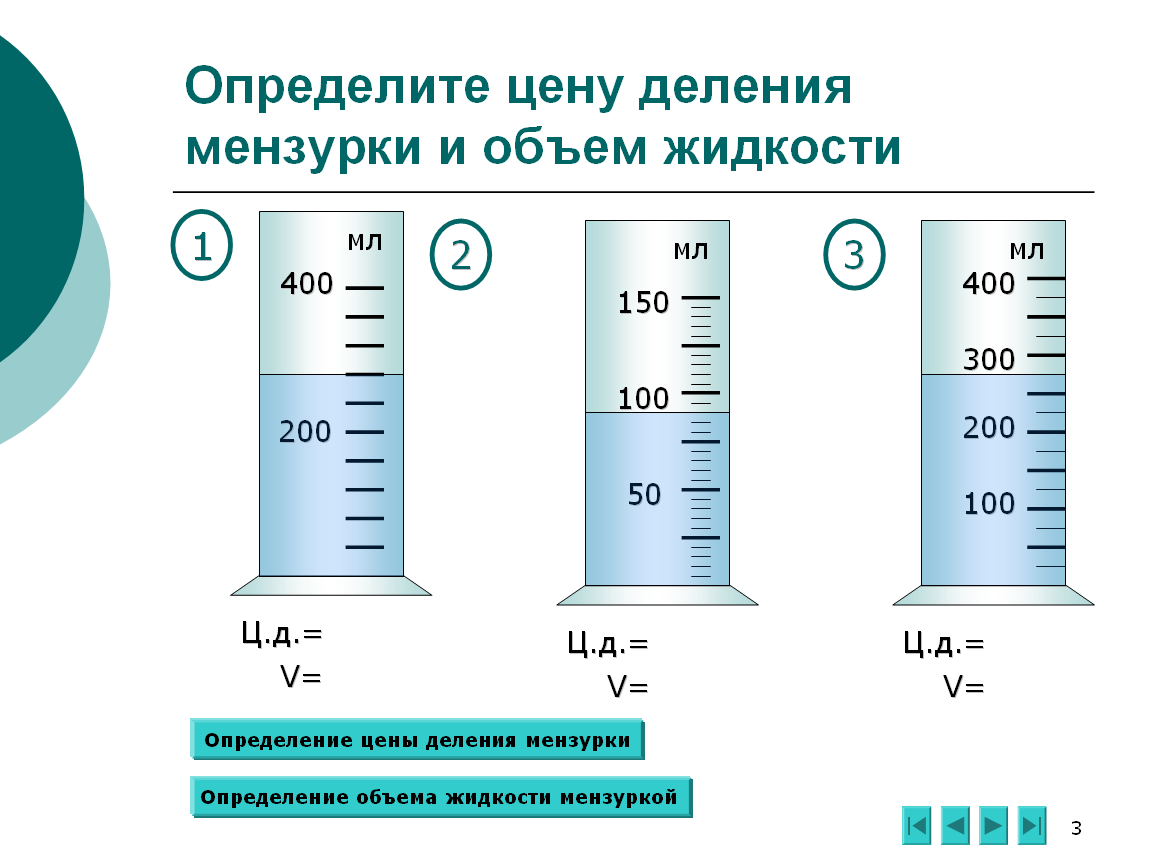 Групповая работаОрганизация работы в группах по 4 человека  по методу Джиксо. -Ученики объединяются в группы по выданным в начале урока карточкам.- В группе выбирают эксперта- Каждая группа работает со своей мензуркой.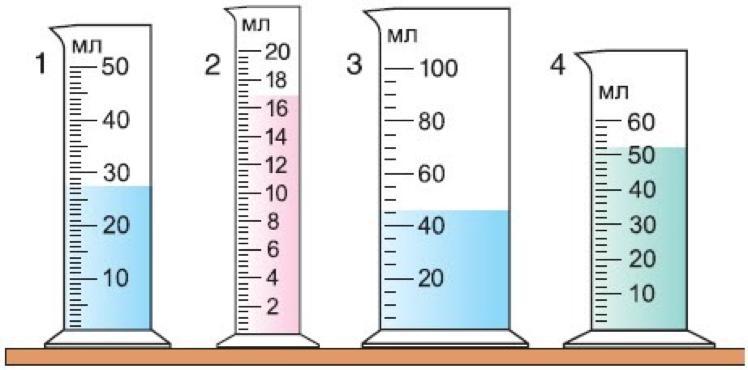 Цель: проверить уровень применения умения представлять результат измерений с учетом погрешностей.Критерии: - Определяет цену деления и объем налитой жидкости- Вычисляет абсолютную погрешность и указывает область истинного значения с помощью двойного неравенства и числового луча.-Рассчитывает относительную погрешность.Дескрипторы:1) Рассмотри шкалу мензурки с налитой в нее жидкостью2) Определи цену деления3) Определи объем налитой жидкости4) Вычисли абсолютную погрешность5) Запиши область истинного значения6) Вычисли относительную погрешность.Формативная  взаимопроверка по образцу (на экране) – большой палец. Актуализация знанийЦель: знакомство с теорией расчета погрешностейКраткая теорияРезультаты измерений физических величин являются всегда приближенными. Точность измерения зависит от чувствительности прибора и восприимчивости органов чувств экспериментатора. Для оценки точности измерения рассчитывают погрешности.1) Абсолютная погрешность - показывает границы истинного значения измеряемой величины.  - при прямых измерениях абсолютная погрешность равна половине цены деления прибора. ∆ (дельта) - обозначение абсолютной погрешности. Аист = Аизм ± ∆А     или     Аниж  ≤  Аист  ≤  Аверх  Аизм - измеренное значение величины,  Аист - истинное значение величиныАниж=Аизм-∆А - нижний предел истинного значения величиныАверх=Аизм+∆А - верхний предел истинного значения величины.2) Относительная погрешность - это отношение абсолютной погрешности к значению   измеряемой   величины, ее выражают в %. (показывает какой процент составляет абсолютная погрешность от измеренного результата)    ε (эпсилон) - обозначение относительной погрешностиКритерии: - оформленный краткий конспектПример:  Рассчитать погрешности измерения объема жидкости, указанной на рисунке. 1 действие. Определяю цену деления прибора2 действие. Вычисляю объем налитой жидкостиV=200 мл+3∙25 мл=275 мл3 действие. Вычисляю абсолютную погрешность измерения ∆V=25мл:2=12,5мл4 действие. Вычисляю относительную погрешность измерения5 действие. Записываю окончательный результат измеренияVист=275 мл ± 12,5мл,   ε=4,5%262,5мл ≤ Vист ≤ 287,5млПрименение знаний:      Общеклассная работа по карточкам с оформлением результатов вычислений  на доскеГрупповая работаОрганизация работы в группах по 4 человека  по методу Джиксо. -Ученики объединяются в группы по выданным в начале урока карточкам.- В группе выбирают эксперта- Каждая группа работает со своей мензуркой.Цель: проверить уровень применения умения представлять результат измерений с учетом погрешностей.Критерии: - Определяет цену деления и объем налитой жидкости- Вычисляет абсолютную погрешность и указывает область истинного значения с помощью двойного неравенства и числового луча.-Рассчитывает относительную погрешность.Дескрипторы:1) Рассмотри шкалу мензурки с налитой в нее жидкостью2) Определи цену деления3) Определи объем налитой жидкости4) Вычисли абсолютную погрешность5) Запиши область истинного значения6) Вычисли относительную погрешность.Формативная  взаимопроверка по образцу (на экране) – большой палец. Актуализация знанийЦель: знакомство с теорией расчета погрешностейКраткая теорияРезультаты измерений физических величин являются всегда приближенными. Точность измерения зависит от чувствительности прибора и восприимчивости органов чувств экспериментатора. Для оценки точности измерения рассчитывают погрешности.1) Абсолютная погрешность - показывает границы истинного значения измеряемой величины.  - при прямых измерениях абсолютная погрешность равна половине цены деления прибора. ∆ (дельта) - обозначение абсолютной погрешности. Аист = Аизм ± ∆А     или     Аниж  ≤  Аист  ≤  Аверх  Аизм - измеренное значение величины,  Аист - истинное значение величиныАниж=Аизм-∆А - нижний предел истинного значения величиныАверх=Аизм+∆А - верхний предел истинного значения величины.2) Относительная погрешность - это отношение абсолютной погрешности к значению   измеряемой   величины, ее выражают в %. (показывает какой процент составляет абсолютная погрешность от измеренного результата)    ε (эпсилон) - обозначение относительной погрешностиКритерии: - оформленный краткий конспектПример:  Рассчитать погрешности измерения объема жидкости, указанной на рисунке. 1 действие. Определяю цену деления прибора2 действие. Вычисляю объем налитой жидкостиV=200 мл+3∙25 мл=275 мл3 действие. Вычисляю абсолютную погрешность измерения ∆V=25мл:2=12,5мл4 действие. Вычисляю относительную погрешность измерения5 действие. Записываю окончательный результат измеренияVист=275 мл ± 12,5мл,   ε=4,5%262,5мл ≤ Vист ≤ 287,5млПрименение знаний:      Общеклассная работа по карточкам с оформлением результатов вычислений  на доскеГрупповая работаОрганизация работы в группах по 4 человека  по методу Джиксо. -Ученики объединяются в группы по выданным в начале урока карточкам.- В группе выбирают эксперта- Каждая группа работает со своей мензуркой.Цель: проверить уровень применения умения представлять результат измерений с учетом погрешностей.Критерии: - Определяет цену деления и объем налитой жидкости- Вычисляет абсолютную погрешность и указывает область истинного значения с помощью двойного неравенства и числового луча.-Рассчитывает относительную погрешность.Дескрипторы:1) Рассмотри шкалу мензурки с налитой в нее жидкостью2) Определи цену деления3) Определи объем налитой жидкости4) Вычисли абсолютную погрешность5) Запиши область истинного значения6) Вычисли относительную погрешность.Формативная  взаимопроверка по образцу (на экране) – большой палец. Лист с опорным конспектом и примером расчета погрешностейКарточки №2Карточки №1Карточки №3Лист с опорным конспектом и примером расчета погрешностейКарточки №2Карточки №1Карточки №3Конец урока3 мин2 минРефлексия учеников: Составление синквейна ДЗ. 1.Для всех (Отсроченный ответ): п· 5 (Физика 7, Арман ПВ)2.Для некоторых: провести измерения с помощью бытовых приборов (мерный стакан, шприц, безмен, термометр) с определением погрешностей.Рефлексия учеников: Составление синквейна ДЗ. 1.Для всех (Отсроченный ответ): п· 5 (Физика 7, Арман ПВ)2.Для некоторых: провести измерения с помощью бытовых приборов (мерный стакан, шприц, безмен, термометр) с определением погрешностей.Рефлексия учеников: Составление синквейна ДЗ. 1.Для всех (Отсроченный ответ): п· 5 (Физика 7, Арман ПВ)2.Для некоторых: провести измерения с помощью бытовых приборов (мерный стакан, шприц, безмен, термометр) с определением погрешностей.